П Р И К А ЗВ соответствии со статьей 219 Бюджетного кодекса Российской Федерации, пунктом 6 статьи 5.1 Устава закрытого административно-территориального образования города Заречного Пензенской областиП Р И К А З Ы В А Ю :1. Утвердить прилагаемый Порядок исполнения бюджета закрытого административно-территориального образования города Заречного Пензенской области по расходам (приложение).2. Настоящий приказ вступает в силу на следующий день после его официального опубликования.3. Настоящий приказ опубликовать в печатном средстве массовой информации газете «Ведомости Заречного».4. Контроль за исполнением настоящего приказа оставляю за собой.Начальник управления                                                                                               В.В. СергеевПриложениеУТВЕРЖДЕНприказом Финансового управлениягорода Заречного Пензенской областиот «___»______20___ №______ПОРЯДОКИСПОЛНЕНИЯ БЮДЖЕТА ЗАКРЫТОГО АДМИНИСТРАТИВНО-ТЕРРИТОРИАЛЬНОГО ОБРАЗОВАНИЯ ГОРОДА ЗАРЕЧНОГО ПЕНЗЕНСКОЙ ОБЛАСТИ ПО РАСХОДАМ1. Общие положения1.1. Настоящий Порядок разработан в соответствии с Бюджетным кодексом Российской Федерации, устанавливает порядок исполнения бюджета закрытого административно-территориального образования города Заречного Пензенской области (далее – бюджет города) по расходам и последовательность взаимодействия сектора казначейского исполнения бюджета Финансового управления города Заречного Пензенской области (далее – сектор казначейского исполнения бюджета) с главными распорядителями и получателями средств бюджета города при осуществлении процедур принятия и учета бюджетных и денежных обязательств, подтверждения денежных обязательств, санкционирования оплаты денежных обязательств и подтверждения исполнения денежных обязательств.1.2. Исполнение бюджета города по расходам осуществляется с применением автоматизированной системы управления бюджетным процессом Пензенской области «АЦК-Финансы» (далее – АСУ БП «АЦК-Финансы»).1.3. Зачисление всех кассовых поступлений и осуществление всех кассовых выплат из бюджета города осуществляется с единого счета бюджета города, открытого Управлением Федерального казначейства по Пензенской области в Отделении по Пензенской области Волго-Вятского главного управления Центрального банка Российской Федерации (Отделение Пенза).2. Принятие и учет бюджетных и денежных обязательств2.1. Получатель средств бюджета города принимает бюджетные и денежные обязательства в пределах доведенных до него в текущем финансовом году и плановом периоде лимитов бюджетных обязательств.2.2. Получатель средств бюджета города принимает бюджетные и денежные обязательства путем заключения муниципальных контрактов (договоров) с физическими и юридическими лицами, индивидуальными предпринимателями или в соответствии с законами Российской Федерации, нормативными правовыми актами Пензенской области и закрытого административно-территориального образования г. Заречного Пензенской области, соглашениями.Заключение муниципальных контрактов (договоров) на поставку товаров, выполнение работ, оказание услуг для муниципальных нужд города Заречного Пензенской области (далее – муниципальный контракт (договор)) осуществляется в соответствии с Федеральным законом от 05.04.2013 № 44-ФЗ «О контрактной системе в сфере закупок товаров, работ, услуг для обеспечения государственных и муниципальных нужд» и утвержденными в соответствии с ним нормативными правовыми актами закрытого административно-территориального образования г. Заречного Пензенской области.2.3. Постановка на учет бюджетных и денежных обязательств, принятых получателями средств бюджета города, осуществляется в порядке, утвержденном Финансовым управлением города Заречного Пензенской области (далее – Финансовое управление). При нарушении получателем средств бюджета города требований порядка постановки на учет бюджетных и денежных обязательств сектор казначейского исполнения бюджета приостанавливает санкционирование оплаты денежных обязательств получателей бюджетных средств с отклонением платежных документов в АСУ БП «АЦК-Финансы».3. Подтверждение денежных обязательств3.1. Получатель средств бюджета города подтверждает обязанность оплатить за счет средств бюджета денежные обязательства в соответствии с платежными и иными документами, необходимыми для санкционирования оплаты, установленными Порядком санкционирования оплаты денежных обязательств получателей средств бюджета закрытого административно-территориального образования г. Заречный Пензенской области, утвержденным приказом Финансового управления (далее – Порядок санкционирования)Платежные поручения, на основании которых осуществляются операции по списанию средств с единого счета бюджета города, оформленные в соответствии с требованиями приказа Федерального казначейства от 10.10.2008 № 8н «О порядке кассового обслуживания исполнения федерального бюджета, бюджетов субъектов Российской Федерации и местных бюджетов и порядке осуществления территориальными органами Федерального казначейства отдельных функций финансовых органов субъектов Российской Федерации и муниципальных образований по исполнению соответствующих бюджетов» (с последующими изменениями) (далее – приказ Федерального казначейства от 10.10.2008 № 8н), являются расчетными документами.3.2. Для оплаты денежных обязательств получатель средств бюджета города формирует в АСУ БП «АЦК-Финансы» электронный документ ЭД «Заявка на оплату расходов» (далее – ЭД «Заявка на оплату расходов») и со статусом «Есть кассовый план» направляет в сектор казначейского исполнения бюджета для санкционирования расходов и проведения кассовых выплат. К ЭД «Заявка на оплату расходов» прикрепляются сканированные копии платежного документа, содержащего подпись руководителя и главного бухгалтера (иного уполномоченного руководителем лица) и оттиск печати получателя средств бюджета, и документов, подтверждающих возникновение денежных обязательств (далее – документы-основания), перечень которых утвержден Порядком санкционирования.ЭД «Заявка на оплату расходов» оформляется получателем средств бюджета города в соответствии с требованиями приказа Федерального казначейства от 10.10.2008 № 8н. При этом в поле «Назначение платежа» ЭД «Заявка на оплату расходов» получателем средств бюджета города указываются норма закона либо иного нормативного правового акта, реквизиты муниципального контракта, договора, соглашения, иных документов, обусловивших принятие денежных обязательств за счет средств бюджета, а также документов, подтверждающих исполнение поставщиком (исполнителем) своих обязательств по муниципальному контракту, договору.4. Санкционирование оплаты денежных обязательств4.1. Санкционирование оплаты денежных обязательств осуществляется сектором казначейского исполнения бюджета в соответствии с Порядком санкционирования.4.2. Оплата денежных обязательств за счет средств бюджета осуществляется в пределах доведенных до получателя средств бюджета города лимитов бюджетных обязательств, с учетом ранее осуществленных платежей и восстановленных кассовых расходов в текущем финансовом году по соответствующим показателям бюджетной классификации Российской Федерации.5. Подтверждение исполнения денежных обязательств5.1. Подтверждение исполнения денежных обязательств осуществляется на основании ежедневных выписок из соответствующих лицевых счетов получателей бюджетных средств и приложений к ним, сформированных Финансовым управлением в АСУ БП «АЦК-Финансы» в электронном виде с использованием электронной подписи (далее – ЭП) (при наличии технической возможности ее применения), отражающих входящий и исходящий остатки и обороты по счету за день.5.2. Информация об остатках лимитов бюджетных обязательств, бюджетных ассигнований, кассового плана, а также о бюджетных назначениях и движении средств на соответствующих лицевых счетах нарастающим итогом с начала года отражаются в ежемесячных выписках из лицевых счетов получателей бюджетных средств, сформированных Финансовым управлением в АСУ БП «АЦК-Финансы» в электронном виде с использованием ЭП (при наличии технической возможности ее применения).В случае отсутствия возможности применения электронного документооборота выписки из лицевых счетов предоставляются на бумажном носителе.___________________________________________Разослать:В дело 01-03Финансовое управление г. Заречного: Для сведения:Администрация г. ЗаречногоДепартамент образования г. ЗаречногоДепартамент культуры и молодежной политики г. ЗаречногоДепартамент социального развития г. ЗаречногоКомитет по управлению имуществом г. ЗаречногоКомитет по физкультуре и спорту г. ЗаречногоСобрание представителей г. Заречного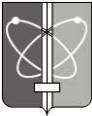 Закрытое административно-территориальное образование г. Заречный Пензенской областиФИНАНСОВОЕ УПРАВЛЕНИЕ Г. ЗАРЕЧНОГОот№ФИОПодписьДатаА.А. ТарановаН.А. ШаролаповаИ.Е. ГромикаГ.И.УренцоваЕ.В.МаксаковаН.Н.ЩипуноваД.А.ТренкинИ.В.Мещерякова